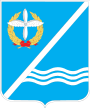 Совет Качинского муниципального округа города СевастополяРЕШЕНИЕ  № 04/18О признании утратившими силу некоторых решений Совета Качинского муниципального округаС целью приведения в соответствие с требованиями бюджетного законодательства Российской Федерации, в соответствии со статьей 179 Бюджетного кодекса Российской Федерации, Федеральным  законом от 06.10.2003 № 131-ФЗ «Об общих принципах организации местного самоуправления в Российской Федерации», Законом города Севастополя  от 30.12.2014 № 102-ЗС «О местном самоуправлении в городе Севастополе», Положением о местной администрации внутригородского муниципального образования города Севастополя Качинский муниципальный округ, утверждённого Решением Совета Качинского муниципального округа от 13.05.2015 № 14, Уставом внутригородского муниципального образования города Севастополя Качинский муниципальный округ, Совет Качинского муниципального округаРЕШИЛ:1. Признать утратившими силу следующие Решения Совета Качинского муниципального округа:1.1. «Об утверждении Порядка разработки, реализации и оценки эффективности муниципальных программ во внутригородском муниципальном образовании города Севастополя Качинский муниципальный округ» от 11.09.2015 № 10/69; 1.2. «Об утверждении Перечня муниципальных программ внутригородского муниципального образования города Севастополя Качинский муниципальный округ на 2016 и плановый период 2017 и 2018 годов» от 28.12.2015 № 17/119;1.3. «Об утверждении муниципальной программы «Развитие культуры внутригородского муниципального образования города Севастополя Качинский муниципальный округ» на 2016-2018 года» от 28.12.2015 № 17/120; 1.4. «Об утверждении муниципальной программы «Развитие физической культуры и спорта внутригородского муниципального образования города Севастополя Качинский  муниципальный округ» на 2016-2018 года» от 28.12.2015 № 17/121;1.5. «Об утверждении муниципальной программы «Участие в профилактике терроризма и экстремизма, а также в минимизации и ликвидации последствий  проявления терроризма и экстремизма на территории внутригородского муниципального образования города Севастополя  Качинского муниципального округа» на 2016-2018 года» от 28.12.2015 № 17/122;1.6. «Об утверждении муниципальной программы внутригородского муниципального округа города Севастополя Качинский муниципальный округ «Информационное общество» на 2016-2018 года» от 28.12.2015 № 17/123.            1.7.  «Об утверждении Положения о постоянных депутатских комиссиях Совета внутригородского муниципального образования города Севастополя Качинский муниципальный округ»  от   02.07.2015 № 25.            1.8. «Об утверждении Административного регламента предоставления муниципальной услуги «Выдача справок населению Качинского муниципального округа»   от  29.04.2016 22/161.            1.9.  «О внесении изменений в решение Совета Качинского муниципального округа от  29.04.2016 года  № 22/161  «Об  утверждении  Административного  регламента предоставления муниципальной услуги «Выдача справок населению Качинского муниципального округа»» от 28.06.2016 № 23/176.2. Обнародовать настоящее решение путем размещения его полного текста на информационном стенде внутригородского муниципального образования города Севастополя Качинский муниципальный округ, а также опубликовать его на официальном сайте внутригородского муниципального образования города Севастополя Качинский муниципальный округ.3. Настоящее решение вступает в силу после его официального обнародования.4. Контроль за исполнением настоящего решения возложить на главу ВМО Качинский МО, исполняющего полномочия председателя Совета, главу местной администрации Качинского муниципального округа Герасим Н.М.II созывIV сессия2016 – 2021 гг.20 декабря  2016  годапгт. КачаГлава ВМО Качинский МО, исполняющий полномочия председателя Совета,Глава местной администрацииН.М. Герасим